ՈՐՈՇՈՒՄ N 10-Ա29 ՄԱՐՏԻ 2019թ.ՀՀ ՍՅՈՒՆԻՔԻ ՄԱՐԶԻ ԿԱՊԱՆ ՔԱՂԱՔԻ ՎԱԶԳԵՆ ՍԱՐԳՍՅԱՆԻ ԱՆՎԱՆ ՄԱՆԿԱԿԱՆ ԶԲՈՍԱՅԳԻ ՀԱՄԱՅՆՔԱՅԻՆ ՈՉ ԱՌԵՎՏՐԱՅԻՆ ԿԱԶՄԱԿԵՐՊՈՒԹՅԱՆ ՏՆՕՐԵՆԻ ԹԵԿՆԱԾՈՒԹՅԱՆԸ ՀԱՄԱՁԱՅՆՈՒԹՅՈՒՆ ՏԱԼՈՒ ՄԱՍԻՆ Ղեկավարվելով <<Տեղական ինքնակառավարման մասին>> Հայաստանի Հանրապետության  օրենքի 18-րդ հոդվածի 1-ին մասի 16)-րդ կետով և հաշվի առնելով համայնքի ղեկավարի տեղակալի առաջարկությունը, համայնքի ավագանին  ո ր ո շ ու մ   է.  Համաձայնություն տալ համայնքի ղեկավարի առաջարկությանը Կառլեն Արմենակի Հայրապետյանին ՀՀ Սյունիքի մարզի Կապան քաղաքի Վազգեն Սարգսյանի անվան մանկական զբոսայգի համայնքային ոչ առևտրային կազմակերպության տնօրենի պաշտոնում  նշանակելու մասին:Կողմ( 11 )`ԱՆՏՈՆՅԱՆ ԱՐԵՆ                                       ԿՈՍՏԱՆԴՅԱՆ ԻՎԱՆԱՍՐՅԱՆ ՎԱՉԵ					  ՀԱՐՈՒԹՅՈՒՆՅԱՆ ԿԱՄՈԳԵՎՈՐԳՅԱՆ ՎԱՐԴԱՆ			  ՀԱՐՈՒԹՅՈՒՆՅԱՆ ՀԱՅԿԳՐԻԳՈՐՅԱՆ ՎԻԼԵՆ	                                ՄԱՐՏԻՐՈՍՅԱՆ ԿԱՐԵՆԴԱՆԻԵԼՅԱՆ ՎԱՀԵ		                 	  ՄՈՎՍԻՍՅԱՆ ԺԱՆ               ԴԱՎԹՅԱՆ ՇԱՆԹ									                    Դեմ ( 0 )Ձեռնպահ ( 0 )ՀԱՄԱՅՆՔԻ ՂԵԿԱՎԱՐԻ ՏԵՂԱԿԱԼ		         ԴԱՎԻԹ ՀԱՅՐԱՊԵՏՅԱՆ2019թ. մարտի 29ք. Կապան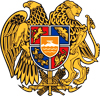 ՀԱՅԱՍՏԱՆԻ ՀԱՆՐԱՊԵՏՈՒԹՅՈՒՆ
ՍՅՈՒՆԻՔԻ ՄԱՐԶ
ԿԱՊԱՆ  ՀԱՄԱՅՆՔԻ  ԱՎԱԳԱՆԻ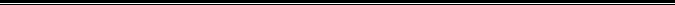 